FINANCIJSKI REZULTATI POSLOVANJA PODUZETNIKA U 2015. GODINI, SA SJEDIŠTEM NA PODRUČJU GRADA DUBROVNIKANa području Dubrovnika u 2015. godini poslovalo je 1969 poslovnih subjekata. Riječ je o poduzetnicima koji su sastavili i u Registar godišnjih financijskih izvještaja podnijeli točan i potpun godišnji financijski izvještaj za 2015. godinu. Kod 1969 poduzetnika bilo je 10 634 zaposlenih, što je rast od 6,1 % u odnosu na 2014. godinu.Ukupan prihod ostvaren u 2015. godini iznosio je 5,9 milijardi kuna, što je povećanje od 2,5 % u odnosu na 2014. godinu, a ukupan rashod iznosio je 5,8 milijardi kuna, što je za 12,3 % manje u odnosu na prethodnu poslovnu godinu. U 2015. godini poduzetnici s područja Dubrovnika iskazali su pozitivan konsolidirani financijski rezultat (39,2 milijuna kuna) u odnosu na gubitak razdoblja u 2014. godini (877,1 milijun kuna).Tablica 1.	Osnovni financijski rezultati poslovanja poduzetnika grada Dubrovnika u 2015. godini – usporedba sa osnovnim financijskim rezultatima poslovanja Dubrovačko-neretvanske županije u 2015. godini(iznosi u tisućama kuna, prosječne plaće u kunama)Izvor: Fina, Registar godišnjih financijskih izvještaja, obrada GFI-a za 2015. godinuNa ostvareni pozitivan financijski rezultat poslovanja poduzetnika Dubrovnika najviše je utjecao veliki poduzetnik ATLANTSKA PLOVIDBA d.d. OIB 61063868086, koji je u 2015. godini smanjio gubitak razdoblja na 221,5 milijuna kuna u odnosu na 815,7 milijuna kuna, koliko je iznosio gubitak razdoblja iskazan u 2014. godini.U 2015. godini poduzetnici sa sjedištem u Dubrovniku sudjelovali su sa 53,1 % udjela u broju poduzetnika Dubrovačko-neretvanske županije, 54,4 % u broju zaposlenih, 63,0 % u ukupnom prihodu, 63,1 % u ukupnim rashodima, 71,5 % u dobiti razdoblja, 77,7 % u gubitku razdoblja te 32,8 % u neto dobiti.Grafikon 1.	Udio ukupnih prihoda i neto dobiti poduzetnika grada Dubrovnika u ukupnim prihodima i neto dobiti poduzetnika Dubrovačko-neretvanske županije u 2015. godini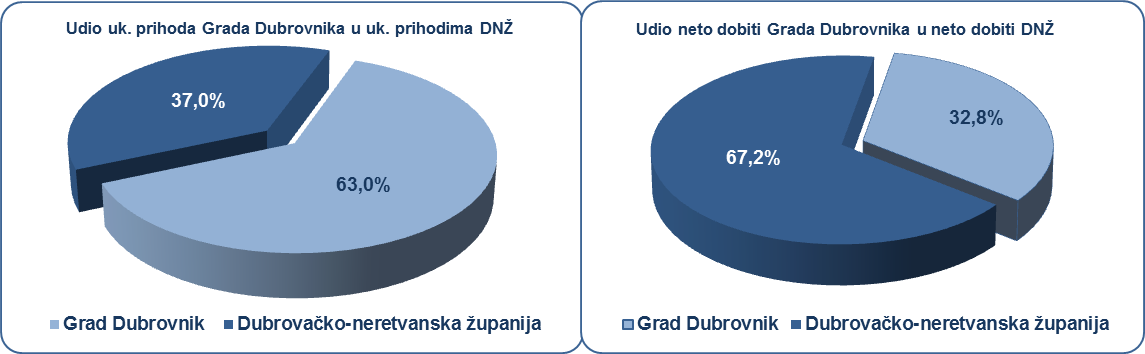 Izvor: Fina, Registar godišnjih financijskih izvještaja, obrada GFI-a za 2015. godinuPrema ostvarenom ukupnom prihodu u 2015. godini, u Dubrovniku najuspješniji je veliki poduzetnik u privatnom vlasništvu Jadran luksuzni hoteli d.d., koji je ostvario ukupne prihode u iznosu od 396,5 milijuna kuna. Pretežita djelatnost društva prema NKD 2007 je 55.10 Hoteli i sličan smještaj, ima 793 zaposlenih čija je prosječna mjesečna neto plaća 6.685 kunu i viša je za 22,3 % od prosječne mjesečne plaće obračunate kod poduzetnika u Dubrovniku u 2015. godini (5.464.kn). Društvo je korisnik tri koncesije koje se odnose na koncesije na pomorskom dobru (dva aktivna ugovora o koncesiji na lokaciji Dubrovnik) i koncesije za luku (jedan aktivni ugovor o koncesiji na lokaciji Mljet.)Tablica 2.	TOP 10 poduzetnika Grada Dubrovnika u 2015. godini prema ukupnom prihodu	(iznosi: u tisućama knIzvor: Fina, Registar godišnjih financijskih izvještaja, obrada GFI-a za 2015. godinuOd ukupnog broja poduzetnika sa sjedištem u Dubrovniku, najviše je poduzetnika u području djelatnosti trgovine (390), a najmanji je broj poduzetnika u području djelatnosti rudarstva i vađenja (1).Najveću neto dobit iskazali su poduzetnici čija je pretežita djelatnost u području pružanja smještaja te pripreme i usluživanja hrane (254,7 milijuna kn), a najmanju poduzetnici u djelatnosti obrazovanja (868,0 tisuća kn). Neto gubitak iskazali su poduzetnici u 10 djelatnosti. Najveći neto gubitak iskazali su poduzetnici u djelatnosti prijevoza i skladištenja (208,7 milijuna kn), a najmanji poduzetnici u djelatnosti javne uprave i obrane; obveznog socijalnog osiguranja (33 tisuće kn).Tablica 2. 	Financijski rezultati poslovanja u 2015. godini na razini grupe djelatnosti Grada Dubrovnika (iznosi u tisućama kn)Izvor: Fina, Registar godišnjih financijskih izvještaja, obrada GFI-a za 2015. godinu Promatrano prema veličini najviše je malih poduzetnika, njih 1943 ili 98,7 %. Broj poduzetnika u preostale dvije veličine je 26 s udjelom od 1,3 %, od čega su 22 srednje velika poduzetnika ili 1,1 % i četiri velika poduzetnika ili 0,2 %. Prema oblicima vlasništva, najveći je broj poduzetnika u privatnom vlasništvu njih 1934 ili 98,2 %. U ostalim oblicima vlasništva poslovalo je 35 poduzetnika ili 1,8 % (23 u mješovitom vlasništvu ili 1,2 %, 10 u državnom vlasništvu ili 0,5 % i dva u zadružnom vlasništvu ili 0,1 %).Grafikon 1.	Broj poduzetnika u Dubrovniku u 2015. godini - po veličini i obliku vlasništva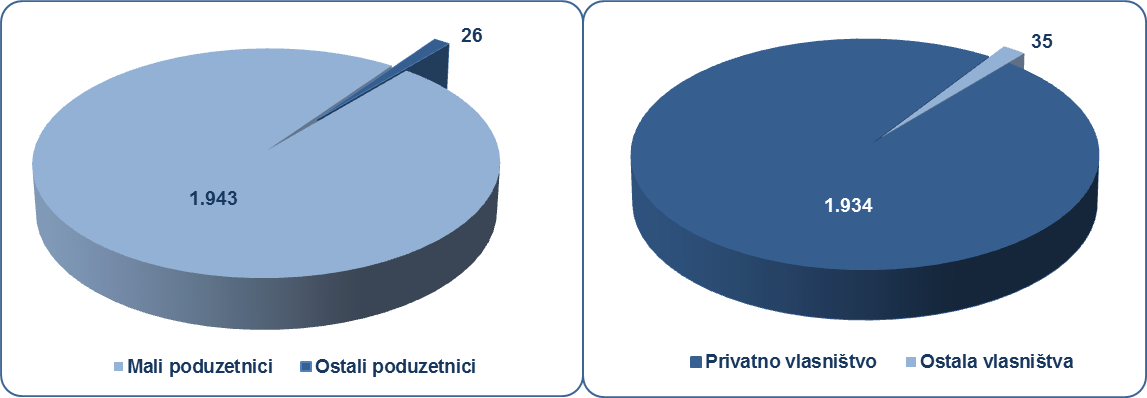 Izvor: Fina, Registar godišnjih financijskih izvještaja, obrada GFI-a za 2015. godinu Prosječna mjesečna neto plaća obračunata zaposlenima kod poduzetnika sa sjedištem u Dubrovniku, u 2015. godini iznosila je 5.464 kn i za 10,5 % veća je u odnosu na prosječnu mjesečnu neto plaću obračunatu zaposlenima kod poduzetnika na području Dubrovačko-neretvanske županije (4.945 kn). Za usporedbu, prosječna mjesečna obračunata neto plaća zaposlenih kod poduzetnika na razini RH u 2015. godini iznosila je 5.019 kn i manja je za 8,1 % od prosječne mjesečne neto plaće obračunate zaposlenima kod poduzetnika sa sjedištem u Dubrovniku.Grafikon 1.	Prosječna mjesečna neto plaća po zaposlenom u 2015. g. kod poduzetnika Dubrovnika, Dubrovačko-neretvanske županije i RH					(iznosi u tisućama kn)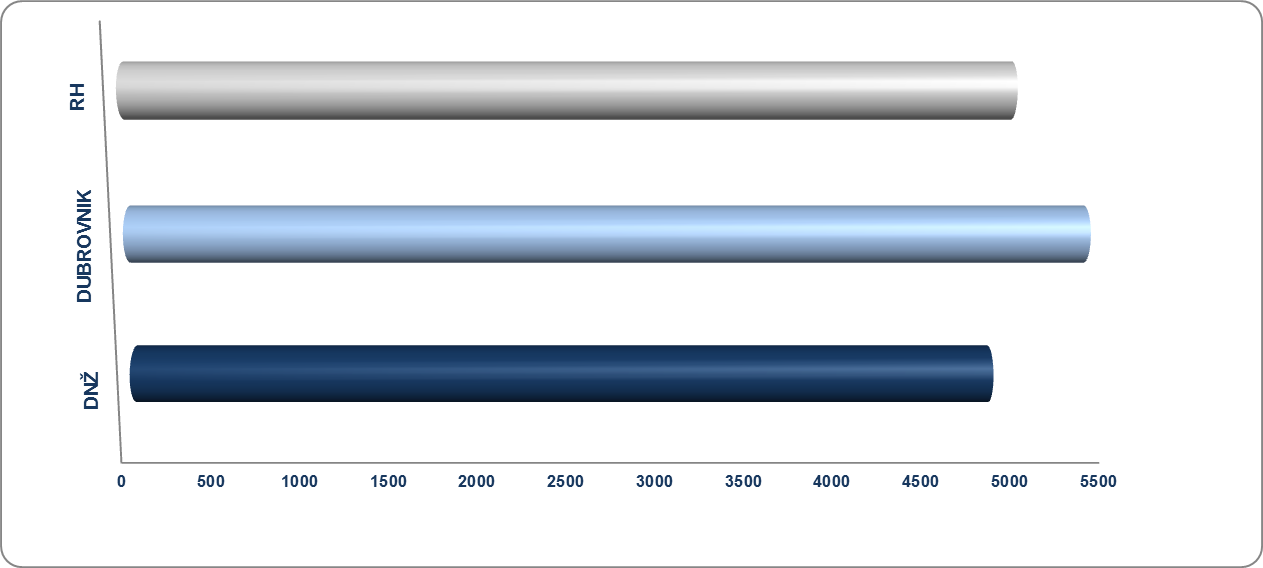 Izvor: Fina, Registar godišnjih financijskih izvještaja, obrada GFI-a za 2015. godinuOpisGrad DubrovnikGrad DubrovnikGrad DubrovnikDubrovačko-neretvanska županijaDubrovačko-neretvanska županijaDubrovačko-neretvanska županijaOpis2014. 2015. Indeks2014. 2015. IndeksIndeksBroj poduzetnika1.9693.705Broj zaposlenih10.01910.634106,118.46719.539105,8Ukupni prihodi5.792.5105.935.212102,59.086.9939.427.682103,7Ukupni rashodi6.611.9855.798.97887,79.815.6819.183.48393,6Dobit prije oporezivanja608.590711.390116,9898.509983.878109,5Gubitak prije oporezivanja1.428.065575.15540,31.627.197739.67945,5Dobit razdoblja550.324614.696111,7822.751860.193104,6Gubitak razdoblja1.427.404575.45440,31.626.718740.47045,5Konsolidirani financijski rezultat – dobit (+) ili gubitak (-) razdoblja -877.08039.242--803.967119.723-Izvoz894.511877.03098,01.624.6671.719.100105,8Uvoz74.46781.361109,3212.012231.036109,0Investicije u novu dugotrajnu imovinu248.218520.222209,6618.0011.303.757211,0Prosječna mjesečna neto plaća po zaposlenom5.4685.46499,94.9314.945100,3R.br.OIBNazivMjestoBroj zaposlenihUkupni prihodDobit ili gubitak razdoblja1.22797775374Jadranski luksuzni hoteli d.d.Dubrovnik793396.52367.8302.36390325978PEMO d.o.o.Dubrovnik384323.23622.4463.40198223665DUBROVAČKI VRTOVI SUNCA d.o.o.Orašac - Dubrovnik237320.472155.2124.02041978827ATLAS, turistička agencija d.d.Dubrovnik204297.971-86.7535.61063868086ATLANTSKA PLOVIDBA d.d.Dubrovnik59284.056-221.5196.25636115130GULLIVER TRAVEL d.o.o.Dubrovnik103113.0445.8447.16278459495DB-KANTUN d.o.o.Dubrovnik5295.5655.7448.41984487913IMPORTANNE RESORT d.d.Dubrovnik15087.6413.7239.36411681446LIBERTAS-DUBROVNIK d.o.o. Komolac - Dubrovnik31484.2773.42210.17023134211LIBERTAS RIXOS d.o.o.Dubrovnik13875.816-14.396Ukupno TOP 10Ukupno TOP 10Ukupno TOP 10Ukupno TOP 102.4342.078.600-58.445Ukupno svi po odabranim kriterijima (1.969) Ukupno svi po odabranim kriterijima (1.969) Ukupno svi po odabranim kriterijima (1.969) Ukupno svi po odabranim kriterijima (1.969) 10.6345.935.21239.242DJOpis djelatnostiBr. poduz.Br. zaposl.Ukupni prihodiUkupni rashodiDobit Gubitak Neto dobit /gubitak0Fizičke osobe bez djelatnosti715.9793.6392.1111151.997APoljoprivreda, šumarstvo i ribarstvo9206.8537.134210592-382BRudarstvo i vađenje13848.37751.63103.254-3.254CPrerađivačka industrija95509212.683201.47910.0927989.294DOpskrba električnom energijom, plinom, parom i klimatizacija7547.47150.2358123.126-2.314EOpskrba vodom; uklanjanje otpadnih voda, gospodarenje otpadom te djelat. sanacije okoliša8402144.074133.2349.62229.620FGrađevinarstvo193944366.233401.85322.89061.951-39.061GTrgovina na veliko i na malo; popravak mot. vozila i motocikala3901.7541.217.2271.162.41179.50041.96337.537HPrijevoz i skladištenje115752516.211720.85918.887227.625-208.738IDjelatnosti pružanja smještaja te pripreme i usluživanja hrane 3263.6411.877.8511.583.701321.67466.959254.715JInformacije i komunikacije75314148.892132.16415.8712.49713.374KFinancijske djel. i djel. osiguranja241.3993.0912742.034-1.760LPoslovanje nekretninama144146167.538174.08846.86965.182-18.312MStručne, znanstvene i tehničke djelatnosti305727232.734176.21053.8695.86148.009NAdministrativne i pomoćne uslužne djelatnosti1771.029856.753916.06526.93291.064-64.133OJavna uprava i obrana; obvezno socijalno osiguranje23377408033-33PObrazovanje155711.15010.059996129868QDjelatnosti zdravstvene zaštite i socijalne skrbi2511641.97840.1961.8383951.443RUmjetnost, zabava i rekreacija21184.1344.879111881-769SOstale uslužne djelatnosti5215427.29725.6442.1389951.143Ukupno Grad DubrovnikUkupno Grad Dubrovnik1.96910.6345.935.2125.798.978614.696575.45439.242